REVIZIJA PLANA NABAVE ZA 2017. Labin, 1.10.2017.Valter Poropat, direktor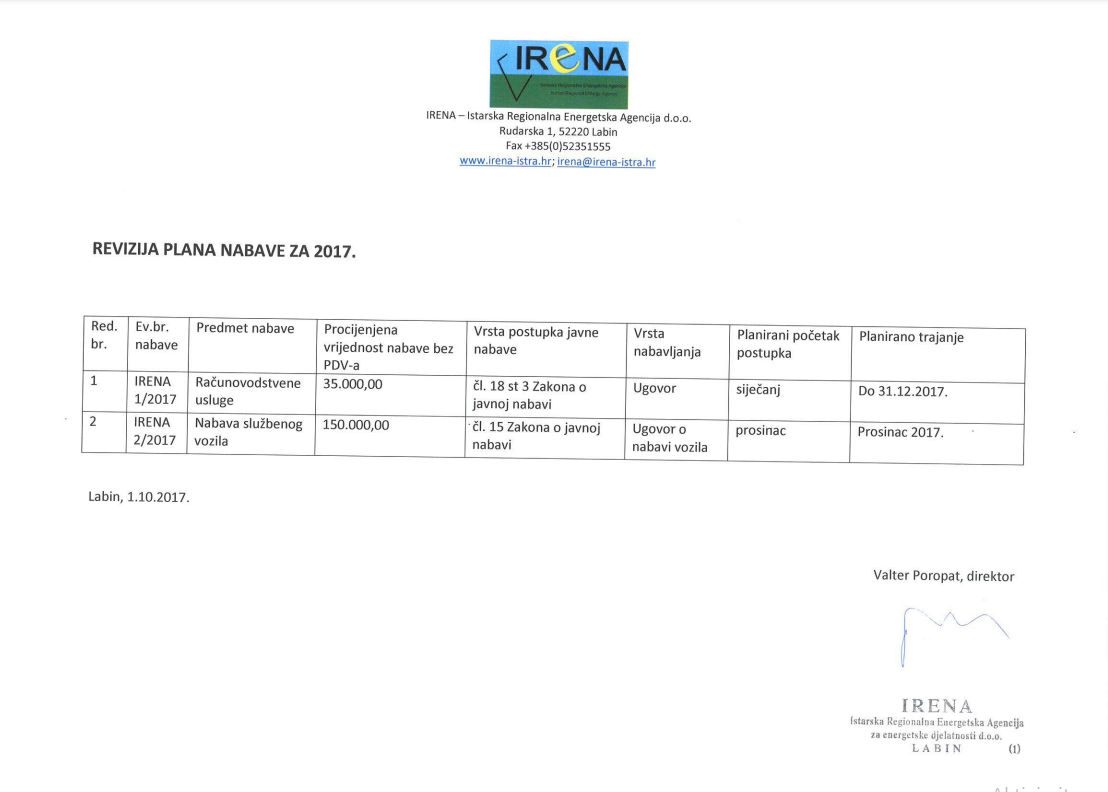 Red. br.Ev.br. nabavePredmet nabaveProcijenjena vrijednost nabave bez PDV-aVrsta postupka javne nabaveVrsta nabavljanjaPlanirani početak postupkaPlanirano trajanje1IRENA1/2017Računovodstvene usluge35.000,00čl. 18 st 3 Zakona o javnoj nabavi UgovorsiječanjDo 31.12.2017.2IRENA2/2017Nabava službenog vozila150.000,00čl. 15 Zakona o javnoj nabaviUgovor o nabavi vozilaprosinacProsinac 2017.